WoHist – OL													Name: _________________________Unit #1: Industrialization and a New Global Age 								     Date Due: _____________ Period: ___Chapter 22, Section 1German Unification 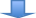 5. In the 1830s Prussia created the __________________, an economic ______________ that dismantled ____________________________________6. In 1848 German ______________ meeting in the ______________________________________ demanded political unity and offered the throne of     Germany to ___________________________ of  __________________. However he rejected the offer.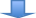 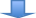 © 2015 Familylenze.org All rights reserved.A. Napoleon Raids German Lands1. Between  ____ and ____  Napoleon made territorial changes in German lands.Annexed:Dissolved:Organized:2. At first some Germans welcomed Napoleon because he:Encouraged:Made trade:Abolished:3. However, not all appreciated him and soon Germans demanded a:3. Napoleon’s defeat did not resolve the issue.The Congress of :Created the :Headed by:B. Otto von Bismarck Unites Germany1. In 1862 Bismarck is named:2. Within decades he becomes the:3. Bismarck’s policy of :United Germany = Second Reich